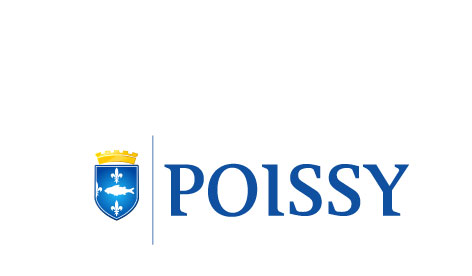 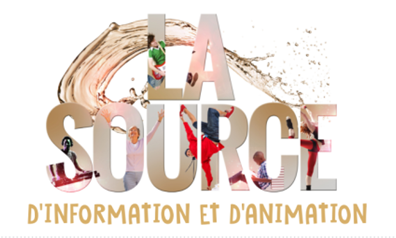 DOSSIER D’INSCRIPTION Date d’inscription :       /      /Nom : ………………………………………….. Prénom ……………………………………….Activité(s) : ………………………………….